CERTIFICATIONOF EXPECTED NATIONAL HIGH SCHOOL GRADUATIONXÁC NHẬN THỜI GIAN DỰ KIẾN TỐT NGHIỆP THPT QUỐC GIA          This is to certify that the above-mentioned student entered High school of Education Sciences in August 2021. He will complete all the required subjects of the National high school curriculum in June 2024. If the student successfully passes the National high school graduation exam, he will receive the Certificate of High school graduation in August 2024.          Chứng nhận học sinh có tên và thông tin trên nhập học trường THPT Khoa học Giáo dục tháng 8 năm 2021. Học sinh này sẽ hoàn thành chương trình THPT vào tháng 6 năm 2024 và sẽ tham dự kì thi tốt nghiệp THPT quốc gia. Nếu thi đạt học sinh sẽ được cấp bằng tốt nghiệp trung học phổ thông vào tháng 8 năm 2024. 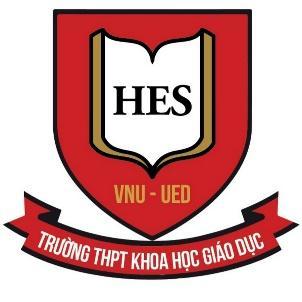 VIET NAM NATIONAL UNIVERSITY, HANOI – UNIVERSITY OF EDUCATION HIGH SCHOOL OF EDUCATION SCIENCESKieu Mai Street, Phuc Dien Ward, Bac Tu Liem District, Hanoi, Vietnam.Tel/Fax: (+84-4) 38463666.Full name: Hoang Chu Thuc AnhGender: FemaleHọ và tên học sinh: Hoàng Chu Thục AnhGiới tính: NữDate of birth (DDMMYY): 18/08/2006Ngày sinh: 18/08/2006School year: 2021-2024Class: 12D7Lớp: 12D7Niên khóa: 2021-2024                  Date: 03/01/2024Certified by Vice PrincipalAssoc.Prof.Dr. Pham Duc Hiep